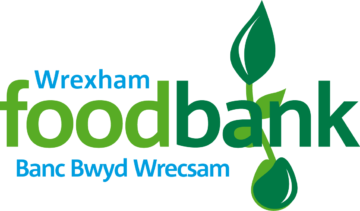 Wrexham Foodbank Emergency Cover Volunteer FormName _________________________________________DOB ______________________Email __________________________________________________Phone number ___________________________________Availability:Monday am 		Monday pmTuesday am		Tuesday pmWednesday am	Wednesday pmThursday am		Thursday pmFriday am		Friday pmEmergency contact name _________________________________________Emergency contact phone number __________________________Any health issues we should be aware of _________________________________________Please note that this form is for temporary volunteers. If you wish to volunteer regularly in the long-term you will need to fill out a full Volunteer Application Form, please ask Sally for this.